Рекомендации по структуре и содержанию индивидуальной карты учёта динамики развития ребенкаИндивидуальная карта учета динамики развития ребенка (далее – Карта) составляется на каждого обучающегося, воспитанника, имеющего заключение психолого-медико-педагогической комиссии (далее – ПМПК).Образовательное учреждение разрабатывает и утверждает локальный акт, в котором отражается порядок ведения и хранения Карты, доступа к содержащейся в ней информации. Работа с Картой организуется с соблюдением Федерального закона от 27 июля . № 152 «О персональных данных». Карта отражает динамику развития ребенка в течение  каждого учебного года и хранится в образовательном учреждении до завершения ребенком образования в данном образовательном учреждении.Содержание Карты обязательно для ознакомления родителями (законными представителями) обучающегося, воспитанника после каждого психолого-медико-педагогического консилиума (далее – ПМПк).Карта выдается родителям (законным представителям) при направлении ребенка на обследование специалистами ПМПК, при переходе обучающегося, воспитанника в другое  образовательное учреждение, при завершении общего образования.Структура КартыТитульный лист (заполняется ответственным лицом, назначенным в соответствии с локальным актом образовательного учреждения).  Социальная карта семьи (заполняется классным руководителем или социальным педагогом).III.   Заключение ПМПк (заполняется куратором сопровождения по итогам проведения первого заседания ПМПк в учебном году).Программа комплексного сопровождения ребенка (цель сопровождения формулируется всеми участниками сопровождения; задачи – каждым участником сопровождения).Индивидуально-психологические особенности (информация педагога-психолога).Познавательные процессы (информация учителя-дефектолога).Речевое развитие (информация учителя-логопеда).Информация классного руководителя, социального педагога.IX.  Результаты, достигнутые по завершении этапа сопровождения, оценка эффективности проделанной работы (заполняется куратором после проведения ПМПк по итогам учебного года).Индивидуальная карта учёта динамики развития ребенка(20___/20___ учебный год)Фамилия ____________________________________________________________Имя ________________________________________________________________Отчество ____________________________________________________________Возраст _____________________ Дата рождения __________________________Адрес  __________________________________________________________________________________________________________________________________Телефон_____________________________________________________________ФИО родителей  (законных представителей) ___________________________________________________________________ ____________________________________________________________________Куратор сопровождения  (ФИО, должность)__________________________________________________________________________________________________II. Социальная карта семьиСколько детей в семье / в т.ч. семье опекуна ______________________________Какой ребенок по счету в семье / в т.ч. семье опекуна ______________________С кем ребенок проживает __________________________________________________________________________________________________________________Члены семьи, не живущие с ребенком, но принимающие активное участие в его жизни _____________________________________________________________________________________________________________________________________________________________________________________________________________________________________________________________________Условия жизни ребенка (отдельная комната, уголок в общей комнате, свой письменный стол, отдельное спальное место, общая кровать с кем-то из детей и т.п.) ______________________________________________________________________________________________________________________________________________________________________________III. Программа комплексного сопровождения _______________________________________________________________________________________(фамилия, имя ребенка)1.Пояснительная записка1.1 Краткая педагогическая характеристика ребёнка без диагнозов и социального статуса (что сформировано, что не сформировано) ______________________________________________________________________________________________________________________________________________________________________________________________________________________________________________________________________________________________________________________________________________________________________________________________________________________________________________________________________________________________________________________________________________________________________________________________________________________________________________________________________________________________________________________________________________________________________________________________________________________________________________________________________________________________________	1.2 Целью реализации образовательной программы является обеспечение планируемых результатов по достижению учениками школы  целевых установок, знаний, умений, навыков и компетенций, определяемых личностными, семейными, общественными, государственными потребностями и возможностями ученика в соответствии с его индивидуальными особенностями развития, социальной обстановки и состояния здоровья. Создание благоприятных условия для становления и развития личности ученика, удовлетворения его образовательных и творческих потребностей.1.3 Задачи:	формирование 	гармонично развитой личности 	обучающегося  через организацию учебной, 	проектной и внеурочной деятельности; 				сохранение и укрепление здоровья 	учащихся;	успешное интегрирование учащихся, 	независимо от характера имеющихся 	нарушений, в социум;		обеспечение систематического 	психолого-педагогического сопровождения 	детей с овз.План мероприятий по сопровождению 2.Учебный план обучающегося 2.2.Рабочие программы по учебным курсам (в приложении)3. Воспитательная работа (участие во внеурочной и проектной деятельности)4. Оценка качества образования (заполняется педагогами-предметниками)IV. Коррекционно - диагностический блокСопровождение образовательного процесса специалистамиИндивидуальные психологические особенности ребенка ____________________________________________________________________(фамилия, имя ребенка)Задачи сопровождения:  ___________________________________________________________________________________________________________________Выводы по итогам входящей диагностики: _______________________________________________________________________________________________________________________________________________________________________________________________________________________________________________________________________________________________________________________Выводы по итогам проведенной работы:  ___________________________________________________ ____________________________________________________________________________________________________________________________________________________________________________________________________________________________________________________________________________________________________________________________________________________________V. Познавательные процессы____________________________________________________________________(фамилия, имя ребенка)Задачи сопровождения:   _______________________________________________________________________________________________________________________________________________________________________________________________________________________________________________Выводы по итогам входящей диагностики:  _________________________________________________ ______________________________________________________________________________________________________________________________________________________________________________Выводы по итогам проведенной работы: _________________________________________________________________________________________________________________________________________________________________________________________________________________________________________________________________________________________________________________________VI. Речевое развитиеФИ ребенка _________________________________________________________Заключение   ПМПК ____________________________________________________________________________________Дата______________________________Родной язык__________. Речевое окружение(недостатки речи у взрослых) ____Раннее речевое развитие ______________________________________________  Анализ речевого развития ребенка.Выводы. Выявленные проблемы. Пути их решения. ________________________________________________________________________________________________________________________________________________________________________________________________________________________________________________________________________________________________________________________________________________________________________________________________________________________________________________________________________________________________________________________________________________________________________________________________________________________________________________________________________________________________________________________________________________________________________________________________________________________________________________Уровень обученности ребёнка
Воспитательная работа
Выводы. Выявленные проблемы. Пути решения ___________________________________________________________________________________________________________________________________________________________________________________________________________________________________________________________________________________________________________________________________________________________________________________________________________________________________________________Результаты, достигнутые по завершении этапа сопровождения, оценка эффективности проделанной работы за _________    учебный годДата итогового ПМПк   _______________________________________________  Результаты и эффективность сопровождения     ____________________________________________________________________________________________________________________________________________________________________________________________________________________________________________________________________________________________________________________________________________________________________________________________________________________________________________________________________________________________________________________________________________________________________________________________________________________________________________________________________________________________________________________________________________________________________________________________________________________________________________________________________________________________________________________________________________________________________________________________Решение. Рекомендации _______________________________________________________________________________________________________________________________________________________________________________________________________________________________________________________________________________________________________________________________________________________________________________________________________________________________________________________________________________________________________________________________________________________________________________________________________________________________________________________________________________________________________________________________________________________________________________________________________________Куратор сопровождения (подпись)С содержанием индивидуальной карты учёта динамики развития ребенка ознакомлен(а)Подпись родителей (законных представителей) _________________________________Дата «___»___________ 201__ г.С содержанием индивидуальной карты учёта динамики развития ребенка ознакомлен(а)Подпись родителей (законных представителей) _________________________________Дата «___»___________ 201__ г.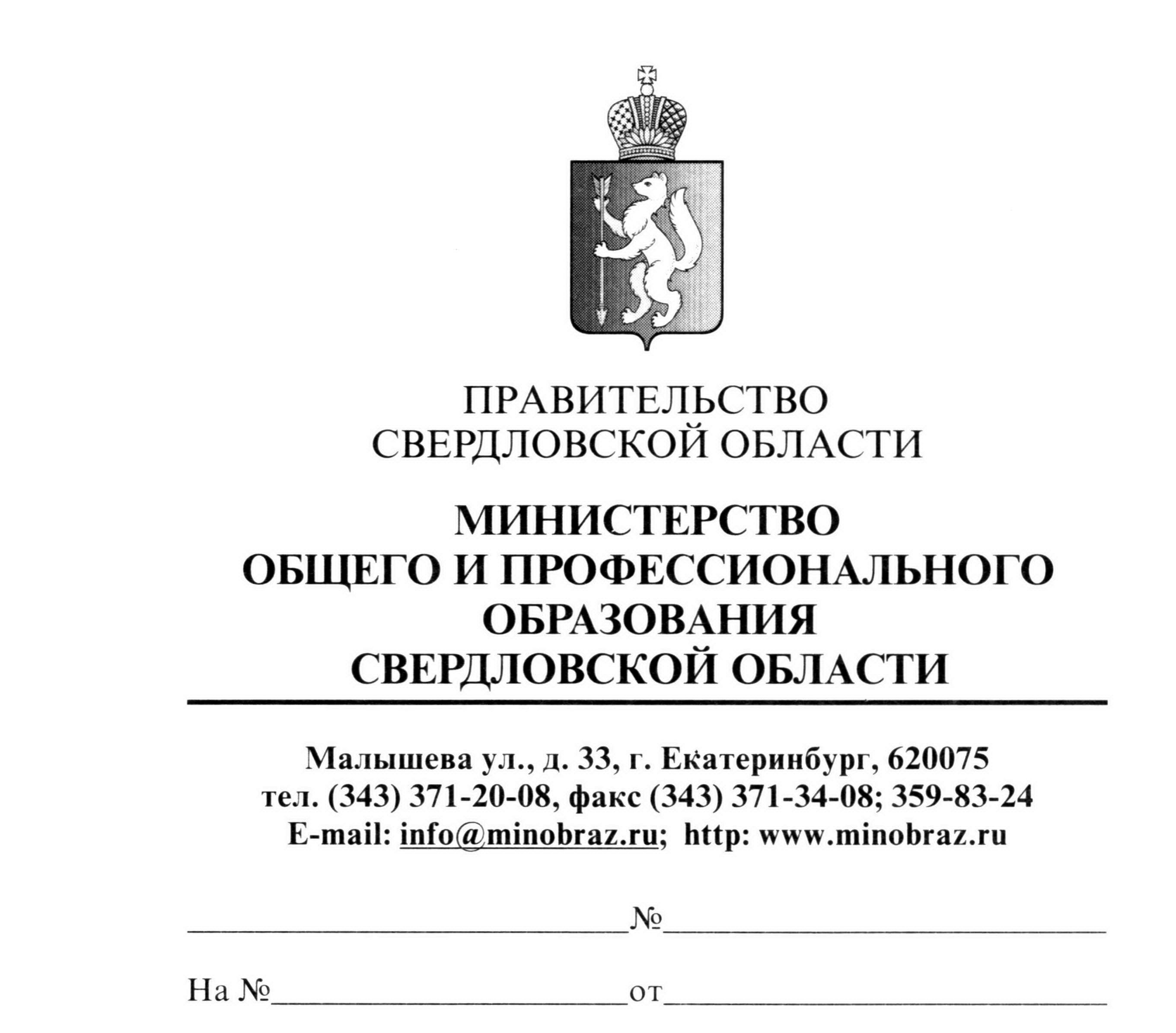 14.09.2012 г.  №  02-01-95/5293Руководителям органов местного самоуправления, осуществляющих управление в сфере образованияРуководителям подведомственных образовательных учрежденийОб индивидуальной карте учета динамики развития ребенкаПриказом Министерства общего и профессионального образования Свердловской области от 17.01.2012 г. № 17-И «Об утверждении состава и порядка работы центральной и территориальных областных психолого-медико-педагогических комиссий Свердловской области в 2012 году» определен перечень документов, предъявляемых в психолого-медико-педагогическую комиссию для проведения обследования ребенка. В перечень включена индивидуальная карта учета динамики развития ребенка, которая предъявляется при его повторном и последующих обследованиях.Направляем для использования в работе при организации образования детей с ограниченными возможностями здоровья рекомендации по структуре и содержанию индивидуальной карты учета динамики развития ребенка.Приложение: на . в 1 экз.Министр                                                                                              Ю.И. БиктугановА.П. Ювкина (343) 371-16-00Об индивидуальной карте учета динамики развития ребенкаПриказом Министерства общего и профессионального образования Свердловской области от 17.01.2012 г. № 17-И «Об утверждении состава и порядка работы центральной и территориальных областных психолого-медико-педагогических комиссий Свердловской области в 2012 году» определен перечень документов, предъявляемых в психолого-медико-педагогическую комиссию для проведения обследования ребенка. В перечень включена индивидуальная карта учета динамики развития ребенка, которая предъявляется при его повторном и последующих обследованиях.Направляем для использования в работе при организации образования детей с ограниченными возможностями здоровья рекомендации по структуре и содержанию индивидуальной карты учета динамики развития ребенка.Приложение: на . в 1 экз.Министр                                                                                              Ю.И. БиктугановА.П. Ювкина (343) 371-16-00Сроки реализации Участник сопровождения Периодичность (общее количество, частота занятий)Сопроводительные мероприятияОтметка о выполненииУП предметыКоличество часов УП Название курсаФИО учителяАдаптированная образовательная программа	ИТОГО:Формы воспитательной работыНазваниеПланируемый результатПоручение в классе, школеДополнительное образование вне школы Дополнительное образование в школе  ( кружки, секции, мероприятия)Проектная деятельностьКонкурсы, олимпиадыПедагог, предметПроблемы в обученииПрогнозируемые предметные результатыПрогнозируемые метапредметные результатыОценка эффективности проводимых мероприятийОценка эффективности проводимых мероприятийЗаключение и рекомендацииДиагностический этап(нач. уч.г.)Итоговый (конец уч.года)СпециалистыФИО специалиста сопровожденияКоличество учебных часов в неделюУчитель -логопедУчитель -психологИТОГО:ОсобенностиОсобенностиРезультаты входящей  диагностики (начало учебного года – дата)Результатыитоговой диагностики (окончание учебного года – дата)ОБЩЕНИЕИнициативностьОБЩЕНИЕКруг общенияОБЩЕНИЕКонтактностьМОТИВАЦИЯМОТИВАЦИЯПОВЕДЕНИЕ (проявления)ПОВЕДЕНИЕ (проявления)СОСТОЯНИЯтревожностьСОСТОЯНИЯагрессивностьСОСТОЯНИЯвозбудимостьСОСТОЯНИЯсамооценкаАДАПТАЦИЯАДАПТАЦИЯОсобенностиОсобенностиОсобенностиОсобенностиРезультаты входящей  диагностики (начало учебного года – дата)Результатыитоговой диагностики (окончание учебного года – дата)ВосприятиеПространственноеПространственноеПространственноеВосприятиеВремениВремениВремениВосприятиеЗрительноеЗрительноеЗрительноеВосприятиеСлуховоеСлуховоеСлуховоеВниманиеУстойчивостьУстойчивостьУстойчивостьВниманиеПродолжительность Продолжительность Продолжительность ВниманиеПереключаемостьПереключаемостьПереключаемостьВниманиеРаспределениеРаспределениеРаспределениеПамятьЗрительнаяЗрительнаяЗрительнаяПамятьСлуховаяСлуховаяКратковре-меннаяПамятьСлуховаяСлуховаяДолговремен-наяПамятьСмысловаяСмысловаяСмысловаяМышлениеФОРМЫНаглядно-действенноеНаглядно-действенноеМышлениеФОРМЫНаглядно-образноеНаглядно-образноеМышлениеФОРМЫСловесно-логическоеСловесно-логическоеМышлениеАнализАнализМышлениеСинтезСинтезМышлениеОбобщениеОбобщениеМышлениеСравнениеСравнениеУчебный год.Результаты входящей диагностики. Заключение.Результаты итоговой диагностики. Заключение.Уровень сформированности двигательных функций артикуляционного аппарата и его особенности .Уровень сформированности двигательных функций артикуляционного аппарата и его особенности .Уровень сформированности двигательных функций артикуляционного аппарата и его особенности .Уровень сформированности мелкой моторики пальцев рук.Уровень сформированности мелкой моторики пальцев рук.Уровень сформированности мелкой моторики пальцев рук.Уровень сформированности звукопроизношения.Уровень сформированности звукопроизношения.Уровень сформированности звукопроизношения.Уровень сформированности темпо-ритмической стороны.Уровень сформированности темпо-ритмической стороны.Уровень сформированности темпо-ритмической стороны.Уровень сформированности фонематических процессов.Уровень сформированности фонематических процессов.Уровень сформированности фонематических процессов.Уровень сформированности словарного запаса.Уровень сформированности словарного запаса.Уровень сформированности словарного запаса.Уровень сформированности грамматического строя речи.Уровень сформированности грамматического строя речи.Уровень сформированности грамматического строя речи.Уровень сформированности связной речи.Уровень сформированности связной речи.Уровень сформированности связной речи.Уровень сформированности пространственной ориентировки.Уровень сформированности пространственной ориентировки.Уровень сформированности пространственной ориентировки.Письменная речьПисьменная речьПисьменная речьУчебный годПо результатам входящей диагностики.По результатам итоговой диагностики.Предмет                  ПериодУровень развития учебных навыков в соответствии с программойУровень развития учебных навыков в соответствии с программойУровень развития учебных навыков в соответствии с программойУровень развития учебных навыков в соответствии с программойУровень развития учебных навыков в соответствии с программойУровень развития учебных навыков в соответствии с программойПредмет                  Период20___/20___ уч. год20___/20___ уч. год20___/20___ уч. год20___/20___ уч. год20___/20___ уч. год20___/20___ уч. годПредмет                  ПериодI полугодиеI полугодиеI полугодиеII полугодиеII полугодиеII полугодиеПредмет                  ПериодпоказательпроблемырекомендациипоказательпроблемырекомендацииРусский язык МатематикаЛитературное чтениеОкружающий мирТрудовое обучениеФизическаякультураИзобразительное искусствоМузыкаАнглийский языкИсторияИнформатикаУровень развития компетенцийУровень развития компетенцийУровень развития компетенцийУровень развития компетенцийУровень развития компетенцийУровень развития компетенций20__/20___ уч. год20__/20___ уч. год20__/20___ уч. год20__/20___ уч. год20__/20___ уч. год20__/20___ уч. годI полугодиеI полугодиеI полугодиеII полугодиеII полугодиеII полугодиеУровень развитияпроблемырекомендацииУровень развитияпроблемырекомендацииУчебно - познавательная Социально - культурнаяЛичностное совершенствоЖизненная Коммуникативная 